Providing High-Quality Written Feedback to Educators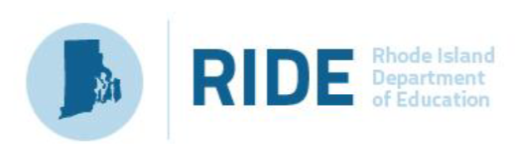 The difference between observation notes, rationale, and feedbackQualities of Effective FeedbackTo be effective, feedback after observations should be:PrioritizedSpecificActionableHave a supportive toneBe given as soon after an evaluation/assessment as possiblePrioritizedWhile it is important that the rationale address all components of the rubric, positive and constructive feedback should be focused.  Substantial feedback across all or many components is overwhelming to a teacher and does not indicate what is essential or where they should start.  Prioritized feedback hones in on the ideas and strategies that are the most important for the educator to continue or adjust to move forward in their practice.  Examples:SpecificFeedback should be clear, precise, and cite specific examples from the observation.   The feedback should directly support the teacher’s practice in the rubric components. Examples:ActionableEffective feedback includes actionable next steps that the teacher may use to improve their practice in the immediate future.  Actionable feedback provides resources or strategies to implement into practice and offers the teacher a clear picture of what this would look like in his/her classroom. Examples:Feedback Model:Open with positive reinforcement Target 2-4 specific areas of the teaching episode that you want to encourage the teacher to continue in their practice.Be specific and reference examples from the rationale to make the feedback concrete.Then offer constructive feedbackHone in on 1-2 areas to give prioritized and actionable feedback.Explain why this is a priority to focus on and suggest strategies or resources the teacher could employ moving forward.